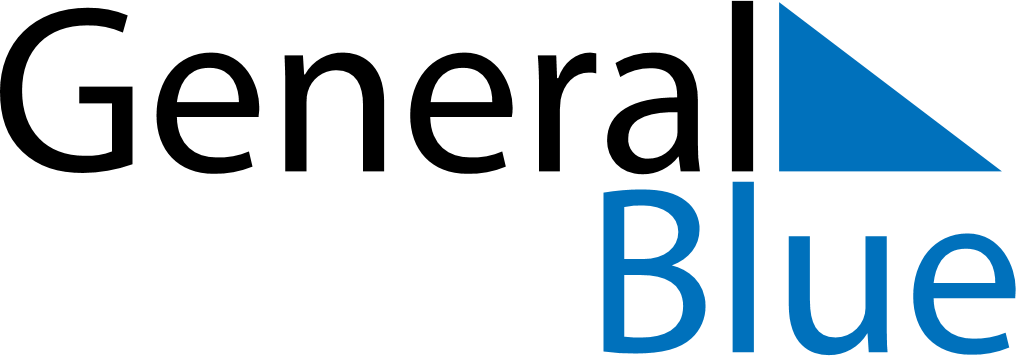 Weekly CalendarOctober 22, 2023 - October 28, 2023Weekly CalendarOctober 22, 2023 - October 28, 2023AMPMSundayOct 22MondayOct 23TuesdayOct 24WednesdayOct 25ThursdayOct 26FridayOct 27SaturdayOct 28